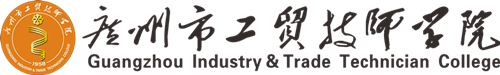 服务类评标综合评分表编号：GZITTC-QD-15-14         版本号：E/2          流水号： 招标单位（公章）：广州市工贸技师学院 招标单位（公章）：广州市工贸技师学院 招标单位（公章）：广州市工贸技师学院 招标单位（公章）：广州市工贸技师学院 招标单位（公章）：广州市工贸技师学院项目名称：市工贸技师学院办公教学场地、宿舍场地门窗更换采购项目项目名称：市工贸技师学院办公教学场地、宿舍场地门窗更换采购项目项目名称：市工贸技师学院办公教学场地、宿舍场地门窗更换采购项目项目名称：市工贸技师学院办公教学场地、宿舍场地门窗更换采购项目项目名称：市工贸技师学院办公教学场地、宿舍场地门窗更换采购项目项目名称：市工贸技师学院办公教学场地、宿舍场地门窗更换采购项目投标人：投标人：投标人：投标人：投标人：投标人：投标人序号评分内容权重评分权重得分权重得分1报价（最高30分）：本着对产品及安装质量负责的原则，投标人报价应不低于最高限价的60%，如低于60%，投标人的投标文件应附上近一年内同类项目的合同以及相关成本分析等证明材料，否则视为无效投标。30%2诚信（最高10分）10%3投标人实力（最高10分）：投标人实力、优势、信用等级等证明文件，由评委根据投标单位提供的资料打分。10%4产品样板及相关质量资料（最高25分）：提供的样板数量最齐全的得10分，每少提供一样减2分；相关质量资料最齐全的得10分，每少提供一样减2分；产品规格、型号、外观、材质最接近清单要求的得5分，次接近的依次减1分；无提供样板的本项得0分。25%5货期、质保期及服务承诺（最高25分）：货期最短的得10分，相比每增加1天的减1分；质保期最长的得5分，相比每少1个月的减1分；服务承诺完全满足的得10分，每不满足1条减1.5分。25%总分（各项权重得分相加）总分（各项权重得分相加）总分（各项权重得分相加）